                                             КЕМЕРОВСКАЯ ОБЛАСТЬ                     ТАШТАГОЛЬСКИЙ  МУНИЦИПАЛЬНЫЙ РАЙОН  Муниципальное образование Шерегешское городское поселениеАдминистрация Шерегешского  городского поселенияПРОТОКОЛзаседания  комиссии по оценке и обсуждению проектов и предложений  по благоустройству, для формирования муниципальной программы «Формирование современной городской среды на 2018-2024 годы»Кемеровская область,Таштагольский район,пгт. Шерегеш									09.01. 2020 г. 1500 Состав комиссии:Заседание комиссии проходило под председательством ВриО Главы Шерегешского городского поселения Лупенко В.А.Повестка дня:Внесение изменений в состав комиссии.Заслушали:             Председатель Совета народных депутатов Шерегешского городского поселения Францеву О.В.: На основании решение Совета народных депутатов Шерегешского городского поселения №568 от 30.12.2019 «Об избрании главы Шерегешского городского поселения» внести изменения в состав комиссии Лупенко В.А. исключить из состава, а Швайгерта В.С. назначить председателем комиссии.Заслушав и обсудив информацию председателя Совета народных депутатов Шерегешского городского поселения, комиссия решила:Путём голосования утвердить  внесение изменений в состав комиссии.Голосовали - «за». Против – «нет».Общим большинством голосов принято решение утвердить внесение изменений в состав комиссии в 2020 г.Глава Шерегешского городского поселения								Швайгерт В.С.Секретарь  комиссии	С.В. КаралюсЛупенко Владимир АлександровичВриО главы Шерегешского городского поселенияКакышева Галина АлександровнаНачальник отдела Администрации Шерегешского городского  поселенияЕремеева Анастасия ЛеонидовнаЗаместитель начальника отдела Администрации Шерегешского городского  поселенияОсинцева Оксана НиколаевнаГлавный специалист по правовым вопросам Администрации Шерегешского городского поселения Каралюс Светлана ВикторовнаСпециалист 1 категории Администрации Шерегешского городского  поселенияФранцева Оксана ВасильевнаПредседатель Совета народных депутатов Шерегешского городского поселения (по согласованию) Щульц Александр АлександровичЗаместитель председателя Совета народных депутатов Шерегешского городского поселения (по согласованию) Коротких Татьяна НиколаевнаПредставитель Общероссийского народного фронтаНикифоровКонстантин ФедотовичПредседатель Таштагольской организацииОбщероссийской общественной организации «Всероссийское общество инвалидов»Присутствующие:Куртигешев С.А.Директор  ООО «Шерегеш-Сервис»Кодряну И.А.Директор ООО «Комфорт»Сидельникова Наталья АлександровнаСпециалист 1 категории Администрации Шерегешского городского поселенияЛупенко Владимир АлександровичВриО главы Шерегешского городского поселенияОсинцева Оксана НиколаевнаГлавный специалист по правовым вопросам Администрации Шерегешского городского поселения Каралюс Светлан ВикторовнаСпециалист 1 категории Администрации Шерегешского городского поселенияКоротких Татьяна Николаевна            Представитель Общероссийского народного фронтаНикифоровКонстантин ФедотовичПредседатель Таштагольской организацииОбщероссийской общественной организации «Всероссийское общество инвалидов»Ветошкина Елена ВикторовнаДепутат Совета народных депутатов Шерегешского городского поселения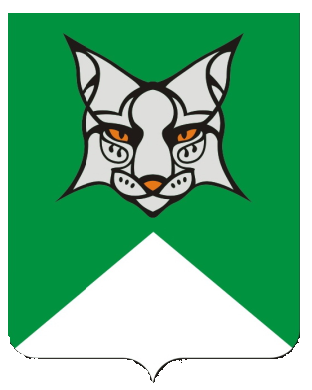 